от 27 декабря 2019 года									         № 561-рО введении на территории городского округа город Шахунья Нижегородской области режима «ПОВЫШЕННАЯ ГОТОВНОСТЬ»В соответствии с Федеральным законом от 21 декабря 1994 г. № 68 - ФЗ «О защите населения и территорий от чрезвычайных ситуаций природного и техногенного характера», постановлением Правительства Российской Федерации  от 30 декабря 2003 г. № 794 «О единой государственной системе предупреждения и ликвидации чрезвычайных ситуаций», постановлением Правительства Нижегородской области от 5 апреля 2019 г.  № 201 «О территориальной подсистеме Нижегородской области единой государственной системы предупреждения и ликвидации чрезвычайных ситуаций», и в целях оперативной готовности к реагированию при возникновении чрезвычайных ситуаций, связанных с подготовкой и празднованием Нового года и Рождества Христова:1. Обеспечить в праздничные и выходные дни  с 15:00 часов  31  декабря 2019 года до 08:00 часов 9 января 2020 года  режим функционирования «Повышенная готовность» для сил и средств Шахунского звена территориальной подсистемы единой государственной системы предупреждения и ликвидации чрезвычайных ситуаций  Нижегородской области.2. Органам управления и силам территориальной подсистемы единой государственной системы предупреждения и ликвидации чрезвычайных ситуаций городского округа город Шахунья Нижегородской области обеспечить выполнение в режиме повышенной готовности основных мероприятий, установленных Положением о территориальной подсистеме Нижегородской области единой государственной системы предупреждения и ликвидации чрезвычайных ситуаций, утвержденного постановлением Правительства Нижегородской области от 5 апреля 2019 года № 201.3. Начальнику сектора ГО ЧС и МОБ работы администрации городского округа город Шахунья Нижегородской области Корпусову А.А:3.1. Обеспечить готовность сил и средств муниципального звена территориальной подсистемы единой государственной системы предупреждения и ликвидации чрезвычайных ситуаций городского округа город Шахунья Нижегородской области к своевременному реагированию на чрезвычайные ситуации.3.2. Обеспечить своевременное доведение до населения через средства массовой информации и по иным каналам связи информацию о введении на территории городского округа город Шахунья Нижегородской области режима повышенной готовности, а также мерам по обеспечению безопасности населения.4. Начальнику ЕДДС МКУ «Учреждение по обеспечению деятельности ОМСУ     городского округа город Шахунья Нижегородской области» Годневой Н.Н.:4.1. Обеспечить круглосуточный мониторинг о складывающейся обстановке за работой потенциально-опасных предприятий и объектов жизнеобеспечения городского округа город Шахунья Нижегородской области.4.2. Организовать взаимодействие с дежурно-диспетчерскими службами организаций по вопросу предупреждения и ликвидации  чрезвычайных ситуаций.4.3. Организовать взаимодействие и информирование в установленные сроки с управляющим  центром единой системы оперативно-диспетчерского управления ФКУ «ЦУКС ГУ МЧС России по Нижегородской области», центральной дежурно-диспетчерской службой ГКУ «Управление по обеспечению деятельности министерства жилищно-коммунального хозяйства и топливно-энергетического комплекса Нижегородской области», оперативно-распорядительным отделом  Департамента региональной безопасности Нижегородской области об авариях, чрезвычайных ситуациях и сбоях в работе систем жизнеобеспечения городского округа город Шахунья Нижегородской области, а также о принимаемых мерах по их ликвидации. 5. Заместителю главы администрации городского округа город Шахунья Нижегородской области Кузнецову С.А. обеспечить контроль за устойчивым функционированием объектов теплоснабжения,  запасами  топлива.6. Начальнику общего отдела администрации обеспечить размещение настоящего распоряжения на официальном сайте администрации городского округа город Шахунья Нижегородской области.7. Контроль за исполнением настоящего распоряжения оставляю за собой.Глава местного самоуправлениягородского округа город Шахунья							 Р.В. Кошелев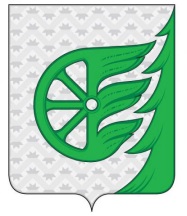 Администрация городского округа город ШахуньяНижегородской областиР А С П О Р Я Ж Е Н И Е